Publicado en   el 30/05/2014 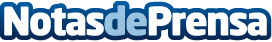 La demanda de energía eléctrica aumenta un 1,4 % en mayoDatos de contacto:Nota de prensa publicada en: https://www.notasdeprensa.es/la-demanda-de-energia-electrica-aumenta-un-14 Categorias: Sector Energético http://www.notasdeprensa.es